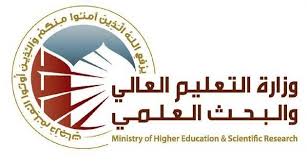 جدول الدروس الأسبوعي                                جدول الدروس الاسبوعي	توقيع الاستاذ :				                                    		توقيع العميد :الاسمالبريد الالكترونياسم المادةبحث التخرجبحث التخرجبحث التخرجبحث التخرجبحث التخرجمقرر الفصلاهداف المادةالتعرف على كيفية كتابة البحث بدء باختيار المصادر وحتى تبويب البحث, وتدريب عملي من خلال كتابة بحث يتم خلاله توجيه الطالب إلى المنهج الصحيح فيالكتابة العلمية.يهدف المقرر إلى تدريب الطالب على منهجية كتابة البحث وطرق التوثيق المتبعة في الكتابة العلمية.التعرف على كيفية كتابة البحث بدء باختيار المصادر وحتى تبويب البحث, وتدريب عملي من خلال كتابة بحث يتم خلاله توجيه الطالب إلى المنهج الصحيح فيالكتابة العلمية.يهدف المقرر إلى تدريب الطالب على منهجية كتابة البحث وطرق التوثيق المتبعة في الكتابة العلمية.التعرف على كيفية كتابة البحث بدء باختيار المصادر وحتى تبويب البحث, وتدريب عملي من خلال كتابة بحث يتم خلاله توجيه الطالب إلى المنهج الصحيح فيالكتابة العلمية.يهدف المقرر إلى تدريب الطالب على منهجية كتابة البحث وطرق التوثيق المتبعة في الكتابة العلمية.التعرف على كيفية كتابة البحث بدء باختيار المصادر وحتى تبويب البحث, وتدريب عملي من خلال كتابة بحث يتم خلاله توجيه الطالب إلى المنهج الصحيح فيالكتابة العلمية.يهدف المقرر إلى تدريب الطالب على منهجية كتابة البحث وطرق التوثيق المتبعة في الكتابة العلمية.التعرف على كيفية كتابة البحث بدء باختيار المصادر وحتى تبويب البحث, وتدريب عملي من خلال كتابة بحث يتم خلاله توجيه الطالب إلى المنهج الصحيح فيالكتابة العلمية.يهدف المقرر إلى تدريب الطالب على منهجية كتابة البحث وطرق التوثيق المتبعة في الكتابة العلمية.التفاصيل الاساسية للمادةمحاضرات نظرية عن اختيار البحث وأسبابه، و جمع المادة وفرزها وتبويبها.محاضرات نظرية عن اختيار البحث وأسبابه، و جمع المادة وفرزها وتبويبها.محاضرات نظرية عن اختيار البحث وأسبابه، و جمع المادة وفرزها وتبويبها.محاضرات نظرية عن اختيار البحث وأسبابه، و جمع المادة وفرزها وتبويبها.محاضرات نظرية عن اختيار البحث وأسبابه، و جمع المادة وفرزها وتبويبها.الكتب المنهجيةالمصادر الخارجيةتقديرات الفصلالفصل الدراسيالمختبرالامتحانات اليوميةالمشروعالامتحان النهائيتقديرات الفصل40%10%50%معلومات اضافيةالاسبوعالتاريخالمادة النظريةالمادة العلميةالملاحظات1234567891011121314151617181920212223242526272829303132 الامتحان النهائي الامتحان النهائي الامتحان النهائي الامتحان النهائي